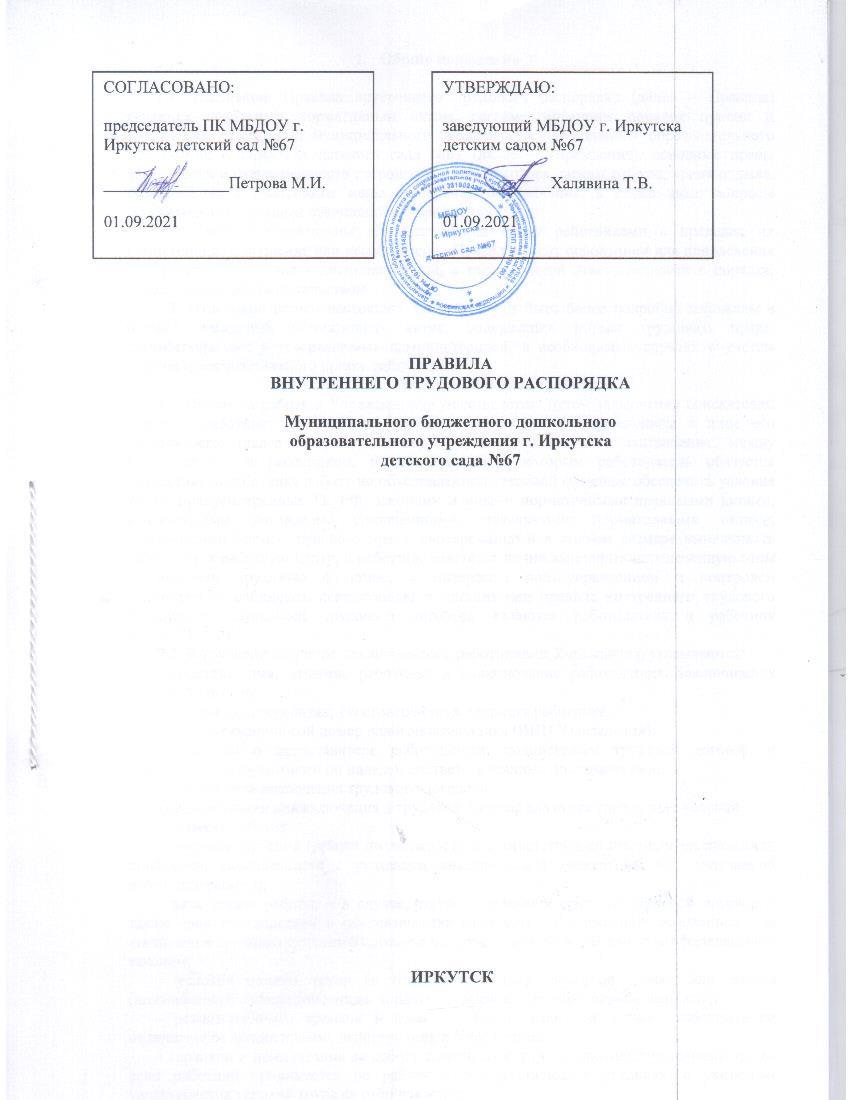 1. Общие положения1.1. Настоящие Правила внутреннего трудового распорядка ДОУ разработаны в соответствии с Трудовым Кодексом Российской Федерации, Федеральным законом от 08.12.2020г №407-ФЗ «О внесении изменений в Трудовой кодекс Российской Федерации в части регулирования дистанционной (удаленной) работы и временного перевода работника на дистанционную (удаленную) работу по инициативе работодателя в исключительных случаях», Федеральным законом № 273-ФЗ от 29.12.2012г "Об образовании в Российской Федерации" с изменениями от 24 марта 2021 года, Приказом Министерства Здравоохранения Российской Федерации от 28 января 2021 года №29н «Об утверждении порядка проведения обязательных предварительных и периодических медицинских осмотров работников...», Постановлением Правительства РФ № 466 от 14.05.2015г «О ежегодных основных удлиненных оплачиваемых отпусках" с изменениями от 7 апреля 2017г, СП 2.4.3648-20 "Санитарно-эпидемиологические требования к организациям воспитания и обучения, отдыха и оздоровления детей и молодежи" и иными нормативно-правовыми актами, Гражданским кодексом РФ, Уставом дошкольного образовательного учреждения. Правила утверждены в соответствии со статьей 190 ТК Российской Федерации.
1.2. Данные Правила внутреннего трудового распорядка в ДОУ регламентируют порядок приёма, отказа в приеме на работу, перевода, отстранения и увольнения работников детского сада, основные права, обязанности и ответственность сторон трудового договора, режим работы и время отдыха, оплату труда, применяемые к работникам меры поощрения и взыскания, а также другие вопросы регулирования трудовых отношений.
1.3. Настоящие Правила внутреннего трудового распорядка работников в ДОУ (далее - Правила) способствуют эффективной организации работы трудового коллектива дошкольного образовательного учреждения, рациональному использованию рабочего времени, повышению качества и эффективности труда работников, укреплению трудовой дисциплины.
1.4. Данный локальный нормативный акт является приложением к Коллективному договору дошкольного образовательного учреждения.
1.5. Правила внутреннего трудового распорядка утверждает заведующий детским садом с учётом мнения Общего собрания трудового коллектива, осуществляющего деятельность согласно Положению об общем собрании работников ДОУ, и по согласованию с профсоюзным комитетом дошкольного образовательного учреждения.
1.6. Ответственность за соблюдение настоящих Правил едины для всех членов трудового коллектива дошкольного образовательного учреждения.2. Порядок приема на работу, перевода и увольнения работников2.1. Работники реализуют право на труд путем заключения трудового договора о работе в Учреждении. 2.2. Трудовой договор заключается в письменной форме, составляется в двух экземплярах, каждый из которых подписывается сторонами. Один экземпляр трудового договора передается работнику, другой хранится в Учреждении. Получение работником экземпляра трудового договора подтверждается подписью работника на экземпляре трудового договора, хранящемся в Учреждении. Содержание трудового договора должно соответствовать действующему законодательству РФ. При заключении трудового договора стороны могут устанавливать в нем любые условия, не ухудшающие положение работника по сравнению с действующим законодательством РФ. Обязательные условия для включения в трудовой договор: место работы; трудовая функция (работа по должности в соответствии со штатным расписанием, специальности с указанием квалификации; конкретный вид поручаемой работы) дата начала работы; условия оплаты труда (в том числе размер тарифной ставки или оклада (должностного оклада) работника, доплаты, надбавки и поощрительные выплаты); режим рабочего времени и времени отдыха (если для данного работника он отличается от общих правил); компенсация за тяжелую работу и вредные условия труда, если работник принимается на работу в соответствующих условиях, с указанием характеристик условий труда на рабочем месте; условие об обязательном социальном страховании другие условия в случаях, предусмотренных трудовым законодательством и иными нормативными актами, содержащими нормы трудового права.  Примечание: статья 57 ТК РФ Трудовой договор, не оформленный в письменной форме, считается заключенным, если работник приступил к работе с ведома или по поручению руководителя. При фактическом допущении работника к работе руководитель обязан оформить с ним трудовой договор в письменной форме не позднее трех дней со дня фактического допущения работника к работе. Примечание: статья 67 ТК РФ 2.3. При заключении трудового договора лицо, поступающее на работу, обязано предъявить администрации Учреждения следующие документы: паспорт или иной документ, удостоверяющий личность; трудовую книжку, за исключением случаев, когда трудовой договор заключается впервые или работник поступает на работу на условиях совместительства; страховое свидетельство государственного пенсионного страхования; документы воинского учета – для военнообязанных и лиц, подлежащих призыву на военную службу; документ об образовании и (или) о квалификации или наличии специальных знаний – при поступлении на работу, требующую специальных знаний или специальной подготовки; справку о наличии (отсутствии) судимости и (или) факта уголовного преследования либо прекращении уголовного преследования по реабилитирующим основаниям, выданную в порядке и по форме, которые устанавливаются федеральным органом исполнительной власти, осуществляющим функции по выработке и реализации государственной политики и нормативно-правовому регулированию в сфере внутренних дел, при поступлении на работу, связанную с деятельностью, к осуществлению которой в соответствии с Трудовым кодексом РФ, иными федеральным законом не допускаются лица, имеющие или имевшие судимость, подвергающиеся или подвергавшиеся уголовному преследованию; справка установленного образца о состоянии здоровья в соответствии с требованиями трудового законодательства Примечание: статья 65 ТК РФ 2.4. При отсутствии у лица, поступающего на работу, трудовой книжки в связи с ее утратой, повреждением или иной причине администрация Учреждения обязана по письменному заявлению этого лица (с указанием причины отсутствия трудовой книжки) оформить новую трудовую книжку. 2.5. Трудовой договор вступает в силу со дня его подписания работником и руководителем Учреждения, если иное не установлено федеральными законами, иными нормативными правовыми актами Российской Федерации или трудовым договором, либо со дня фактического допущения работника к работе по согласованию с администрацией Учреждения. 2.6. Работник обязан приступить к исполнению трудовых обязанностей со дня, определенного трудовым договором. Если в трудовом договоре не определен день начала работы, то работник должен приступить к работе на следующий день после вступления договора в силу. Примечание: статья 61 ТК РФ 2.7. Прием на работу оформляется приказом руководителя Учреждения на основании заключенного трудового договора. Содержание приказа должно соответствовать условиям заключенного трудового договора. Приказ руководителя о приеме на работу объявляется работнику под роспись в трехдневный срок со дня фактического начала работы. По требованию работника руководитель обязан выдать ему надлежаще заверенную копию указанного приказа. Примечание: статья 68 ТК РФ 2.8. На основании приказа о приеме на работу руководитель Учреждения обязан в трехдневный срок сделать запись в трудовой книжке работника, в случае, если работа в организации является для работника основной. 2.9. При приеме на работу на каждого работника заводится личное дело. 2.10. Личное дело работника хранится в Учреждении, в том числе и после увольнения, в течение 75 лет. 2.11. О приеме работника в Учреждение делается запись в книге учета личного состава. 2.12. При приеме на работу (до подписания трудового договора) руководитель Учреждением обязан ознакомить работника под роспись с Уставом, настоящими Правилами внутреннего трудового распорядка работников, с условиями работы, его должностной инструкцией, условиями оплаты труда, разъяснить его права и обязанности, проинструктировать его по правилам техники безопасности, санитарии, противопожарной безопасности. 2.13. Администрация Учреждения не вправе требовать от работника выполнения работ, не обусловленных трудовым договором. Изменение определенных сторонами условий трудового договора, в том числе перевод на другую работу, допускается только по соглашению сторон трудового договора, за исключением случаев, предусмотренных Трудовым кодексом РФ. Соглашение об изменении определенных сторонами условий трудового договора заключается в письменной форме. Примечание: статья 72 ТК РФ 2.14. Перевод на другую работу в Учреждении допускается только с письменного согласия работника, за исключением случаев предусмотренных ТК РФ. Примечание: статья 72.1 ТК РФ 2.15. По соглашению сторон, заключаемому в письменной форме, работник может быть временно переведен на другую работу в Учреждении на срок до одного года. Если по окончании срока прежняя работа работнику не представлена, а он не потребовал ее предоставления и продолжает работать, то условие соглашения о временном характере перевода утрачивает силу и перевод считается постоянным. Перевод работника без его согласия на срок до одного месяца на необусловленную трудовым договором работу в Учреждении допускается только в случае катастрофы природного или техногенного характера, производственной аварии, несчастного случая на производстве, пожара, наводнения и других исключительных случаях, ставящих под угрозу жизнь или нормальные жизненные условия всего населения или его части для предотвращения указанных случаев и устранения их последствий. При этом перевод на работу более низкой квалификации, допускается только с письменного согласия работника.  Примечание: статья 72.2 ТК РФ 2.16. Работника, нуждающегося в переводе на другую работу в соответствии с медицинским заключением, выданным в порядке, установленном федеральными законами и иными нормативными правовыми актами РФ, с его письменного согласия, руководитель обязан перевести на другую имеющуюся работу, не противопоказанную работнику по состоянию здоровья. Если в соответствии с медицинским заключением работник, нуждающийся во временном переводе на другую работу на срок до 4-х месяцев, отказывается от перевода либо в учреждении отсутствует соответствующая работа, то руководитель обязан на весь указанный в медицинском заключении срок отстранить работника от работы с сохранением места работы. В период отстранения от работы заработная плата работнику не начисляется, за исключением случаев, предусмотренных Трудовым кодексом РФ, иными федеральными законами, коллективным договором, соглашениями, трудовым договором. Если в соответствии с медицинским заключением работник нуждается во временном переводе на другую работу на срок более 4-х месяцев или постоянном переводе, то при его отказе от перевода либо отсутствии в Учреждении соответствующей работы, трудовой договор с работником прекращается. Примечание: статья 73 ТК РФ 2.17. В случае, когда по причинам, связанным с изменением условий труда определенные сторонами трудового договора не могут быть сохранены, допускается их изменение по инициативе руководителя, за исключением трудовой функции работника. О предстоящих изменениях определенных сторонами условий трудового договора, а также о причинах, вызвавших необходимость таких изменений, руководитель обязан уведомить работника в письменной форме не позднее чем за 2 месяца. Примечание: статья 74 ТК РФ 2.18. Перевод на другую работу в пределах Учреждения оформляется приказом руководителя Учреждения, на основании которого делается запись в трудовой книжке работника (за исключением случаев временного перевода). 2.19. Руководитель обязан отстранить от работы работника в следующих случаях: -появившегося в состоянии алкогольного, наркотического или иного токсического опьянения; -не прошедшего в установленном порядке обучение и проверку знаний и навыков в области охраны труда; -не прошедшего в обязательном порядке обязательный медицинский осмотр (обследование); -при выявлении в соответствии с медицинским заключением, выданным в порядке, установленном федеральными законами и иными нормативными правовыми актами РФ, противопоказанной для выполнения работником работы, обусловленной трудовым договором; - в других случаях, предусмотренных Трудовым кодексом РФ. В период отстранения от работы (недопущения к работе) заработная плата работнику не начисляется, за исключением случаев, предусмотренных Трудовым кодексом РФ. Примечание: статья 76 ТК РФ 2.20. Трудовой договор может быть в любое время расторгнут по соглашению сторон трудового договора. Прекращение трудового договора может иметь место только по основаниям, предусмотренных трудовым законодательством. 2.21. Работник имеет право расторгнуть трудовой договор, предупредив об этом руководителя Учреждения в письменной форме не позднее чем за две недели, если иной срок не установлен Трудовым кодексом РФ или иным федеральным законом. Течение указанного срока начинается на следующий день после получения руководителем заявления работника об увольнении. 2.22. По соглашению сторон трудовой договор может быть расторгнут и до истечения срока предупреждения об увольнении. 2.23. В случаях, когда заявление работника об увольнении по его инициативе (по собственному желанию) обусловлено невозможностью продолжения им работы (зачисление в образовательное учреждение, выход на пенсию и другие случаи), а также в случаях установленного нарушения администрацией Учреждения трудового законодательства и иных нормативных правовых актов, содержащих нормы трудового права, локальных нормативных актов, условий коллективного договора, соглашения или трудового договора, руководитель Учреждения обязан расторгнуть трудовой договор в срок, указанный в заявлении работника. Примечание: статья 80 ТК РФ 2.24. До истечения срока предупреждения об увольнении работник имеет право в любое время отозвать свое заявление. Увольнение в этом случае не производится, если на его место не приглашен в письменной форме другой работник, которому в соответствии с Трудовым кодексом РФ и иными федеральными законами не может быть отказано в заключении трудового договора. Если по истечении срока предупреждения об увольнении трудовой договор не был расторгнут и работник не настаивает на увольнении, то действие трудового договора продолжается. 2.25. Расторжение трудового договора по инициативе администрации Учреждения производится с учетом мотивированного мнения представительного органа Учреждения за исключением случаев, предусмотренных законодательством РФ. Увольнение работника, являющегося членом профсоюза, по следующим основаниям: сокращении штата Учреждения; несоответствия работника занимаемой должности или выполняемой работе в следствие недостаточной квалификации, подтвержденной результатами аттестации; неоднократного неисполнения работником без уважительных причин трудовых обязанностей, если он имеет дисциплинарное взыскание, - производится с учетом мотивированного мнения выборного органа первичной профсоюзной организации. Примечание: статья 81,82 ТК РФ 2.26. Прекращение трудового договора оформляется приказом руководителя Учреждения.Примечание: статья 84.1 ТК РФ 2.27. С приказом о прекращении трудового договора работник должен быть ознакомлен под роспись. По требованию работника руководитель обязан выдать ему надлежащим образом заверенную копию указанного приказа. В случае, когда приказ о прекращении трудового договора невозможно довести до сведения работника или работник отказывается ознакомиться с ним под роспись, на приказе производится соответствующая запись. 2.28. Днем прекращения трудового договора во всех случаях является последний день работы работника, за исключением случаев, когда работник фактически не работал, но за ним сохранялось место работы в соответствии с Трудовым кодексом РФ. 2.29. В день прекращения трудового договора руководитель Учреждения обязан выдать работнику трудовую книжку и произвести с ним полный денежный расчет. По письменному заявлению работника руководитель также обязан выдать ему заверенные надлежащим образом копии документов, связанных с работой. Запись в трудовую книжку об основании и причине прекращения трудового договора должна производиться в точном соответствии с формулировками Трудового кодекса РФ или иного федерального закона и со ссылкой на соответствующую статью, часть статьи, пункт статьи Трудового кодекса РФ. 2.30. При получении трудовой книжки в связи с увольнением работник расписывается в личной карточке формы Т-2 и в книге учета движения трудовых книжек и вкладышей к ним. 2.31. В случае, когда в день прекращения трудового договора выдать трудовую книжку работнику невозможно в связи с его отсутствием либо отказом от ее получения, руководитель Учреждения обязан направить работнику уведомление о необходимости явиться за трудовой книжкой либо дать согласие на отправление ее по почте. Со дня направления указанного уведомления руководитель освобождается от ответственности за задержку выдачи трудовой книжки. 3. Основные права и обязанности работников Учреждения Примечание: статья 21 ТК РФ 3.1. Работник Учреждения имеет право на: заключение, изменение и расторжение трудового договора в порядке и на условиях, которые установлены Трудовым кодексом РФ, иными федеральными законами; предоставление работы, обусловленной трудовым договором; рабочее место, соответствующее государственным нормативным требованиям охраны труда и условиям, предусмотренным коллективным договором; своевременную и в полном объеме выплату заработной платы в соответствии со своей квалификацией, сложностью труда, количеством и качеством выполняемой работы;отдых, обеспечиваемый установлением нормальной продолжительности рабочего времени, сокращенного рабочего времени для отдельных профессий и категорий работников, предоставлением еженедельных выходных дней, нерабочих праздничных дней, оплачиваемых ежегодных отпусков;  полную достоверную информацию об условиях труда и требованиях охраны труда на рабочем месте;подготовку и дополнительное профессиональное образование в порядке, установленном Трудовым кодексом РФ, иными федеральными законами; объединение, включая право на создание профессиональных союзов и вступление в них для защиты своих трудовых прав, свобод и законных интересов;участие в управлении Учреждением в предусмотренных Трудовым кодексом РФ, иными федеральными законами и коллективным договором формах; ведение коллективных переговоров и заключение коллективных договоров и соглашений через своих представителей, а также на информацию о выполнении коллективного договора, соглашений; защиту своих трудовых прав, свобод и законных интересов всеми не запрещенными законом способами;разрешение индивидуальных и коллективных трудовых споров, в порядке установленном Трудовым кодексом РФ, иными федеральными законами; возмещение вреда, причиненного ему в связи с исполнением им трудовых обязанностей, и компенсацию морального вреда в порядке, установленном Трудовым кодексом РФ, иными федеральными законами;обязательное социальное страхование в случаях, предусмотренных федеральными законами. 3.2. Работник Учреждения обязан: добросовестно и в полном объеме исполнять свои трудовые обязанности, возложенные на него трудовым договором;соблюдать правила внутреннего трудового распорядка Учреждения; соблюдать трудовую дисциплину;выполнять установленные нормы труда;бережно относиться к имуществу Учреждения и других работников; соблюдать требования по охране труда и обеспечению безопасности труда;незамедлительно сообщать руководителю Учреждения либо руководителям структурных подразделений о возникновении ситуации, представляющей угрозу жизни и здоровью людей, сохранности имущества Учреждения;эффективно использовать учебное оборудование, экономно и рационально расходовать сырье, электроэнергию и другие материальные ресурсы; проходить обязательные медицинские осмотры 1 раз в год; Соблюдать антикоррупционную политику Учрежденияинформировать администрацию Учреждения либо непосредственного руководителя, либо иных должностных лиц о причинах невыхода на работу и иных обстоятельствах, препятствующих надлежащему выполнению работником своих трудовых обязанностей. 4. Права и обязанности педагогических работников УчрежденияПримечание: Федеральный закон № 273-ФЗ «Об образовании в РФ», статья 47 Педагогические работники имеют следующие трудовые права и социальные гарантии: право на сокращенную продолжительность рабочего времени; право на дополнительное профессиональное образование по профилю педагогической деятельности не реже чем один раз в три года; право на ежегодный основной удлиненный оплачиваемый отпуск, продолжительность которого определяется Правительством Российской Федерации; право на длительный отпуск сроком до одного года не реже чем через каждые десять лет непрерывной педагогической работы в порядке, установленном федеральным органом исполнительной власти, осуществляющим функции по выработке государственной политике и нормативно-правовому регулированию в сфере образования; право на досрочно назначение трудовой пенсии по старости в порядке, установленном законодательством Российской Федерации; право на предоставление педагогическим работникам, состоящим на учете в качестве нуждающихся в жилых помещениях, вне очереди жилых помещений по договорам социального найма, право на предоставление жилых помещений специализированного жилищного фонда;иные трудовые права, меры социальной поддержки, установленные федеральными законами и законодательными актами субъектов Российской Федерации. Педагогические работники обязаны:  Примечание: Федеральный закон № 273-ФЗ «Об образовании в РФ», статья 48  осуществлять свою деятельность на высоком профессиональном уровне, обеспечивать в полном объеме реализацию основной образовательной программы дошкольного образования; соблюдать правовые, нравственные и этические нормы, следовать требованиям профессиональной этики; уважать честь и достоинство воспитанников и других участников образовательных отношений;развивать у воспитанников познавательную активность, самостоятельность, инициативу, творческие способности, формировать гражданскую позицию, способность к труду и жизни в условиях современного мира, формировать у воспитанников культуру здорового и безопасного образа жизни; применять педагогически обоснованные и обеспечивающие высокое качество образования формы, методы обучения и воспитания;учитывать особенности психофизического развития воспитанников и состояние их здоровья, соблюдать специальные условия, необходимые для получения образования лицами с ограниченными возможностями здоровья, взаимодействовать при необходимости с медицинскими организациями;систематически повышать свой профессиональный уровень; проходить аттестацию на соответствие занимаемой должности в порядке, установленном законодательством об образовании;проходить в соответствии с трудовым законодательством предварительные при поступлении на работу и периодические медицинские осмотры, а также внеочередные медицинские осмотры по направлению руководителя;проходить в установленном законодательством Российской Федерации порядке обучение и проверку знаний и навыков в области охраны труда; соблюдать устав Учреждения, правила внутреннего трудового распорядка. 5. Права и обязанности руководителя Учреждения Примечание: статья 22 ТК РФ 5.1. Руководитель Учреждения имеет право:заключать, изменять и расторгать трудовые договоры с работниками в порядке и на условиях, которые установлены Трудовым кодексом РФ, иными федеральными законами;поощрять работников за добросовестный эффективный труд; требовать от работников исполнения ими трудовых обязанностей и бережного отношения к имуществу Учреждения и других работников, соблюдения настоящих Правил внутреннего трудового распорядка; привлекать работников Учреждения к дисциплинарной и материальной ответственности в порядке, установленном Трудовым кодексом РФ, иными федеральными законами; принимать локальные нормативные акты; 5.2. Руководитель Учреждения обязан:  соблюдать трудовое  законодательство и иные нормативные правовые акты, содержащие нормы трудового права, локальные нормативные акты, условия коллективного договора, соглашений и трудовых договоров; предоставлять работникам работу, обусловленную трудовым договором;обеспечивать безопасность и условия труда, соответствующие государственным нормативам требованиям охраны труда; обеспечивать работников оборудованием, инструментами, технической документацией и иными средствами, необходимыми для исполнения ими трудовых обязанностей; обеспечивать работникам равную оплату за труд равной ценности; выплачивать в полном размере причитающуюся работникам заработную плату в сроки, установленные в соответствии с Трудовым кодексом РФ, коллективным договором, Правилами внутреннего трудового распорядка, трудовым договором;вести учет времени, фактически отработанного каждым работником; вести коллективные переговоры, а также заключать коллективный договор в порядке, установленном Трудовым кодексом РФ; предоставлять представителям работников полную и достоверную информацию, необходимую для заключения коллективного договора, соглашения и контроля за их выполнением; знакомить работников под роспись с принимаемыми локальными нормативными актами, непосредственно связанными с их трудовой деятельностью; своевременно выполнять предписания федерального органа исполнительной власти, уполномоченного на проведение государственного надзора и контроля за соблюдением трудового законодательства и иных нормативных правовых актов, содержащих нормы трудового права, других федеральных органов исполнительной власти, осуществляющих функции по контролю и надзору в установленной сфере деятельности, уплачивать штрафы, наложенные за нарушение трудового законодательства и иных нормативных правовых актов, содержащих нормы трудового права; рассматривать представителей соответствующих профессиональных органов, иных избранных работниками представителей о выявленных нарушениях трудового законодательства и иных актов, содержащих нормы трудового права, принимать меры по устранению выявленных нарушений и сообщать о принятых мерах указанным органам и представителям;создавать условия, обеспечивающие участие работников в управлении Учреждением в предусмотренных Трудовым кодексом, иными федеральными законами и коллективным договором формах; обеспечивать бытовые нужды работников, связанные с исполнением ими трудовых обязанностей; осуществлять обязательное социальное страхование работников в порядке, установленном федеральными законами;возмещать вред, причиненный работникам в связи с исполнением ими трудовых обязанностей, а также компенсировать моральный вред в порядке и на условиях, которые установлены Трудовым кодексом РФ, другими федеральными законами и иными нормативными правовыми актами Российской Федерации;исполнять иные обязанности, предусмотренные трудовым законодательством и иными нормативными правовыми актами, содержащими нормы трудового права, коллективным договором, соглашениями, локальными нормативными актами и трудовыми договорами.6. Режим рабочего времени Учреждения6.1. Рабочее время работников Учреждения определяется настоящими Правилами внутреннего трудового распорядка, должностными обязанностями, трудовым договором работников, графиком сменности. 6.2. В Учреждении устанавливается 5-дневная рабочая неделя с двумя выходными днями - суббота и воскресенье. Примечание: статья 111 ТК РФ Продолжительность рабочего времени (норма часов работы за ставку заработной платы) устанавливается Заведующий – 40 часов в неделю Заместитель заведующего- 36 часов в неделю Воспитатель - 36 часов в неделю Музыкальный руководитель - 24 часа в неделюПедагог дополнительного образования - 18 часов в неделю Педагог – психолог - 36 часов в неделю Завхоз - 40 часов в неделю Сторож - 40 часов в неделюМладший воспитатель - 40 часов в неделю Подсобный работник- 40 часов в неделю Машинист по ремонту и стирке белья - 40 часов в неделю Кастелянша - 40 часов Дворник- 40 часов в неделю 6.2.1. По личному заявлению воспитателя, ввиду производственной необходимости, воспитатель может работать на 1,5 ставки (60 часов в неделю). 6.2.2. Сторожа могут работать на 1,5 ставки (60 часов в неделю). 6.2.3. Все категории работников имеют право на совмещение, дополнительную подработку при наличии личного заявления. 6.3. Учебная нагрузка педагогического работника оговаривается в трудовом договоре. Уменьшение или увеличение педагогической нагрузки педагогического работника в течение учебного года по сравнению с педагогической нагрузкой, оговоренной в трудовом договоре или приказе руководителя Учреждения, возможны только: а) по взаимному согласию сторон; б) по инициативе работодателя в случаях сокращения количества групп временного увеличения объѐма учебной нагрузки в связи с производственной необходимостью для замещения временно отсутствующего работника простоя, когда работникам поручается с учѐтом их специальности и квалификации другая работа в том же учреждении на всѐ время простоя либо в другом учреждении, но в той же местности на срок до одного месяца (отмена занятий в связи с погодными условиями, карантином и в других случаях) возвращения на работу женщины, прервавшей отпуск по уходу за ребѐнком в возрасте до достижения им возраста трѐх лет, или после окончания этого отпуска. В указанных подпунктах «б» случаях для изменения учебной нагрузки по инициативе работодателя согласие работника не требуется 6.4. Учреждение работает в двухсменном режиме. Графики сменности для отельных категорий работников, для которых установлен сменный режим рабочего времени, составляются с соблюдением установленной законодательством продолжительностью рабочего времени. Примечание: статья 103 ТК РФ 6.5. Графики работы утверждается руководителем Учреждения и предусматривают время начала и окончания работы, перерыв для отдыха и питания, объявляются работникам под роспись и размещается в доступном месте. 6.6. Педагогическим работникам запрещается оставлять работу до прихода сменяющего работника. В случае неявки сменяющего работник сообщает об этом руководителю Учреждения, который обязан немедленно принять меры к замене сменщика другим работником. 6.7. Ненормированный рабочий день – особый режим работы, в соответствии с которым отдельные работники при необходимости эпизодически привлекаются по распоряжению руководителя к выполнению своих трудовых функций за пределами установленной для них продолжительности рабочего времени. Продолжительность дополнительного отпуска, предоставляемого работникам с ненормированным рабочим днем не может быть менее 3 календарных дней. Примечание: статья 101 ТК РФ 6.8. Учет рабочего времени организуется в соответствии с требованиями действующего законодательства. В случае болезни работника последний своевременно информирует администрацию и предоставляет листок нетрудоспособности в первый день выхода на работу. 6.9. Основанием для освобождения от работы в рабочие для работника дни являются листок временной нетрудоспособности, справка по уходу за больным, другие случаи, предусмотренные законодательством Российской Федерации. 6.10. Трудовой договор может быть заключен на условиях работы с учебной нагрузкой менее, чем установлено за ставку заработной платы, в случаях, установленных законодательством. 6.11. Уменьшение учебной нагрузки в таких случаях, следует рассматривать как изменение в организации производства и труда, в связи с чем допускается изменение существенных условий труда. Об изменениях работник должен быть поставлен в известность не позднее, чем за два месяца. В случае несогласия на продолжение работы в новых условиях трудовой договор прекращается в соответствии с пунктом 7 ст. 77 ТК РФ. 6.12. Работа в выходные и праздничные дни запрещена. Привлечение к работе в выходные и нерабочие праздничные дни допускается с письменного согласия работника и с учетом мнения выборного органа первичной профсоюзной организации. Примечание: статья 113 ТК РФ 6.13. В летний период персонал Учреждения привлекается к выполнению хозяйственных работ, не требующих специальных знаний (мелкий ремонт, работа на территории и др.), в пределах установленного им рабочего времени с сохранением установленной заработной платы. 6.14. В рабочее время педагогическим работникам Учреждения запрещается: - изменять установленный график работы и расписание занятий; -отменять занятия, изменять их продолжительность; - удалять воспитанников с занятий; - отвлекаться в рабочее время от своих непосредственных обязанностей, отвлекать педагогических работников от непосредственной работы для выполнения мероприятий, не связанных с производственной деятельностью; - допускать присутствие на занятиях посторонних лиц без согласия администрации Учреждения; - делать замечания по поводу работы педагогическим работникам в присутствии воспитанников; - распивать спиртные напитки и курить на территории и в помещениях Учреждения. 7. Время отдыхаПримечание: статьи 106, 107, 108 ТК РФ 7.1. В течение рабочего дня (смены) работнику должен быть предоставлен перерыв для отдыха и питания продолжительностью не более двух часов и не менее 30 минут, который в рабочее время не включается. 7.2. Питание сотрудников может осуществляться из общего котла (без права выноса), но сотрудники имеют право получения только обеда (только второе и хлеб). Зачисление на питание производится приказом руководителя на основании заявления сотрудников. За питание сотрудники полностью оплачивают стоимость сырьевого набора продуктов по себестоимости. Воспитатели по желанию могут обедать вместе с детьми. Остальной обслуживающий персонал обедает в установленный час обеденного перерыва. 7.3. Работникам предоставляются ежегодные отпуска с сохранением места работы и среднего заработка. Примечание: статья 114 ТК РФ Педагогическим работникам предоставляется: ежегодный основной оплачиваемый отпуск продолжительностью 42 календарных дня Административному (не педагогическому), обслуживающему и учебно-вспомогательному персоналу ежегодный основной оплачиваемый отпуск предоставляется продолжительностью 28 календарных дней; Примечание: статья 119 ТК РФ Иные случаи предоставления дополнительных отпусков и их продолжительность определяется коллективным договором, иными нормативными локальными актами Учреждения. 7.4. Очередность предоставления ежегодных оплачиваемых отпусков устанавливается работодателем с учетом мнения представительного органа организации Учреждения с учетом обеспечения нормальной работы Учреждения и благоприятных условий для отдыха работников. График отпусков составляется ежегодно, но не позднее, чем за две недели до наступления календарного года и доводится до сведения работников. О времени начала отпуска каждый работник дополнительно извещается не позднее, чем за две недели до его начала. Примечание: статья 123 ТК РФ 7.5. В случаях, установленных трудовым законодательством РФ, ежегодный оплачиваемый отпуск может быть продлен или перенесен на другой срок, определяемый руководителем с учетом пожеланий работника. В исключительных случаях, когда предоставление отпуска работнику в текущем рабочем году может неблагоприятно отразиться на нормальном ходе работы организации, допускается с согласия работника перенесение отпуска на следующий рабочий год. При этом отпуск должен быть использован не позднее 12 месяцев после окончания того рабочего года, за который он предоставлялся. Запрещается непредоставление ежегодного оплачиваемого отпуска в течение двух лет подряд. Примечание: статья 124 ТК РФ 7.6. По соглашению между работником и руководителем ежегодный оплачиваемый отпуск может быть разделен на части. При этом хотя бы одна из частей этого отпуска должна быть не менее 14 календарных дней. Отзыв работника из отпуска допускается только с его согласия. Неиспользованная в связи с этим часть отпуска должна быть предоставлена по выбору работника в удобное для него время в течение текущего рабочего года или присоединена к отпуску за следующий рабочий год. Не допускается отзыв из отпуска беременных женщин. Примечание: статья 125 ТК РФ 7.7. По семейным обстоятельствам и другим уважительным причинам работнику может быть предоставлен отпуск без сохранения заработной платы, продолжительность которого определяется по соглашению между работником и руководителем Учреждения. Обязательные условия предоставления отпуска без сохранения заработной платы определяются Трудовым Кодексом РФ, федеральными законами, иными актами, содержащими нормы трудового права, локальными нормативными актами.Примечание: статья 128 ТК РФ 7.8. Лицам, работающим по совместительству, ежегодные оплачиваемые отпуска предоставляются одновременно с отпуском по основному месту работы. Если на работе по совместительству продолжительность ежегодного оплачиваемого отпуска работника меньше, чем продолжительность отпуска по основному месту работы, то работодатель по просьбе работника предоставляет ему отпуск без сохранения заработной платы соответствующей продолжительности.8. Оплата труда работников8.1. Система оплаты труда работников Учреждения включает в себя размеры окладов, выплаты компенсационного и стимулирующего характера, доплаты до размера минимальной заработной платы, действующей на территории Нижегородской области и устанавливается коллективным договором, соглашением, локальными нормативными актами в соответствии с трудовым законодательством, иными нормативными правовыми актами Российской Федерации, Нижегородской области, органов местного самоуправления , содержащими нормы трудового права 8.2. Заработная плата каждого работника зависит от его квалификации, сложности выполняемой работы, количества и качества затраченного труда и максимальным размером не ограничивается. Примечание: статья 132 ТК РФ 8.3. Заработная плата работнику устанавливается трудовым договором в соответствии с действующим Положением по оплате труда работников Учреждения. Размеры окладов (должностных окладов), ставок заработной платы устанавливаются администрацией Учреждения на основе требований к профессиональной подготовке и уровню квалификации, которые необходимы для осуществления соответствующей профессиональной деятельности (профессиональных квалификационных групп), с учетом сложности и объема выполняемой работы. 8.4. Выплата заработной платы производится в денежной форме в валюте Российской Федерации (в рублях). При выплате заработной платы администрация Учреждения удерживает с работника в установленном законодательством порядке подоходный налог, а также производит иные удержания с заработной платы работника по основаниям и в порядке, предусмотренными действующим законодательством Российской Федерации.Примечание: статья 135 ТК РФ 9. Меры поощрения за труд. Примечание: статья 191 ТК РФ 9.1. За добросовестное, высокопрофессиональное выполнение трудовых обязанностей, достижения в образовании дошкольников, продолжительную и образцовую работу и иные успехи в труде применяются следующие меры поощрения работников: объявление благодарности; выплата премии; награждение почетной грамотой. 9.2. Поощрения объявляются приказом по Учреждению, доводятся до сведения коллектива. 9.3. За особые трудовые заслуги работники представляются в вышестоящие органы к награждению, присвоению почетных званий. 10. Ответственность за нарушение трудовой дисциплиныПримечание: статья 192, 193, 194 ТК РФ 10.1. Работники обязаны подчиняться администрации Учреждения, выполнять ее указания, связанные с трудовой деятельностью, а также приказы и распоряжения. 10.2. Все работники Учреждения обязаны проявлять взаимную вежливость, уважение, терпимость, соблюдать трудовую дисциплину, профессиональную этику. 10.3. За совершение дисциплинарного проступка, то есть неисполнение или ненадлежащее исполнение работником по его вине возложенных на него трудовых обязанностей (нарушение требований законодательства, обязательств по трудовому договору, правил внутреннего трудового распорядка, должностных инструкций, положений, приказов администрации Учреждения, технических правил и т. п.), работодатель имеет право применить следующие дисциплинарные взыскания замечание; выговор; увольнение (по соответствующим основаниям). Применение дисциплинарных взысканий, не предусмотренных Трудовым кодексом РФ, настоящими Правилами не допускается. 10.4. Увольнение в качестве меры дисциплинарного взыскания может быть применено за систематическое неисполнение работником без уважительных причин обязанностей, определенных трудовым договором, уставом Учреждения или правилами внутреннего трудового распорядка, если к работнику ранее применялись меры дисциплинарного или общественного взыскания, за прогул без уважительной причины, а также за появление на работе в нетрезвом состоянии. 10.5.За каждый дисциплинарный проступок может быть применено только одно дисциплинарное взыскание. 10.6. До применения дисциплинарного взыскания работодатель должен затребовать от работника объяснение в письменной форме. Если по истечении двух рабочих дней указанное объяснение работником не предоставлено, то администрацией Учреждения составляется соответствующий акт. 10.7.Непредоставление работником объяснения не является препятствием для применения дисциплинарного взыскания. 10.8.Работник не может быть подвергнут дисциплинарному взысканию, если невыполнение им должностных, производственных (профессиональных) обязанностей вызвано независящими от него причинами. До применения дисциплинарного взыскания администрация Учреждения обязана всесторонне и объективно разобраться в причинах и мотивах совершенного проступка. 10.9. Дисциплинарное взыскание применяется не позднее одного месяца со дня обнаружения проступка, не считая времени болезни работника, пребывания его в отпуске, а также времени, необходимого на учет мнения представительного органа работников. Дисциплинарное взыскание, за исключением дисциплинарного взыскания за несоблюдение ограничений и запретов, неисполнение обязанностей, установленных законодательством Российской Федерации о противодействии коррупции, не может быть применено позднее шести месяцев со дня совершения проступка, а по результатам ревизии, проверки финансово-хозяйственной деятельности или аудиторской проверки - позднее двух лет со дня его совершения. Дисциплинарное взыскание за несоблюдение ограничений и запретов, неисполнение обязанностей, установленных законодательством Российской Федерации о противодействии коррупции, не может быть применено позднее трех лет со дня совершения проступка. В указанные сроки не включается время производства по уголовному делу. За каждый дисциплинарный проступок может быть применено только одно дисциплинарное взыскание». Приказ о применении дисциплинарного взыскания объявляется работнику под роспись в течение трех рабочих дней со дня его издания, не считая времени отсутствия работника на работе. Если работник отказывается ознакомиться с приказом под роспись, то составляется соответствующий акт. 10.10. Если в течение года со дня применения дисциплинарного взыскания работник не будет подвергнут новому дисциплинарному взысканию, то он считается не имеющим дисциплинарного взыскания. 10.11. Руководитель до истечения года со дня применения дисциплинарного взыскания имеет право снять его с работника по собственной инициативе, по просьбе самого работника. 10.12. Лица, виновные в нарушении трудового законодательства и иных актов, содержащих нормы трудового права, привлекаются к дисциплинарной и материальной ответственности в порядке, установленном Трудовым кодексом РФ, иными федеральными законами, а также привлекаются к гражданско-правовой, административной и уголовной ответственности в порядке, установленном федеральными законами. Примечание: статья 419 ТК РФ11.Заключительные положения11.1. Настоящие Правила распространяются на всех работников Учреждения. 11.2. Настоящие Правила вступают в силу с момента утверждения администрацией Учреждени